African Adventure 2020 – Reference Application *CONFIDENTIAL*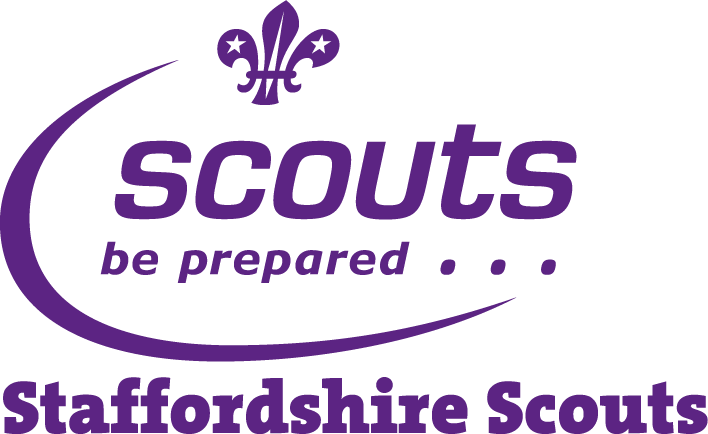 Please send all reference to: alex.jenkins@staffordshirescouts.org.ukName of applicant: 											……….………………..………………….Your Reference……….………………..………………….Please confirm their current Scouting Membership: District of Applicant Are you aware of any reason the applicant should not be considered for African Adventure 2020:In your opinion, what makes this applicant a suitable candidate to join the Staffordshire Contingent to participate in the African Adventure 2020?Your Name number: 											Your Membership number: 										Your Signature: 												If you have any more information please do not hesitate to contact:Alex JenkinsAlex.Jenkins@StaffordshireScouts.org.ukScoutExplorerYoung LeaderNetworkLeaderBurton-Upon-TrentStoneCannockStaffordLichfieldTamworthMoorlandsThree TownsNewcastleUttoxeterPotteries NorthYesNo